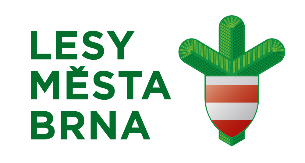 Dodatek č. 2 keKUPNÍ SMLOUVĚ čís. S/85/35/1/2022/15/D2Níže uvedeného dne, měsíce a roku uzavřely dle ust. § 2079 a násl. zák. č. 89/2012 Sb., občanský zákoník, v platném znění, (dále jen „občanský zákoník“) smluvní stranyprodávající:	Lesy města Brna, a. s.	Kuřim, Křížkovského 247, PSČ 664 34	zapsaná v obchodním rejstříku vedeném Krajským soudem v Brně, 	oddíl B, vložka 4713	IČ: 60 71 33 56		DIČ: CZ60713356	tel:xxxxxxxxxxxxx,	e-mail: xxxxxxxxxxxxxx	jednající na základě plné moci: Ing. Jiří Neshyba, ředitel akciové společnosti	bankovní spojení: xxxxxxxxxxxx, xxxxxxxxxxxxxx	číslo účtu: xxxxxxxxxxxxxxxxxx 	držitel certifikátu dle normy xxxxxxxxxxxxxxx	(dále jen „prodávající“)kupující:	Dřevozpracující družstvo Lukavec	Lukavec čp. 9, PSČ 394 26	zapsané v obchodním rejstříku vedeném Krajským soudem v Českých Budějovicích, oddíl D, vložka 305	IČ:  00028631		DIČ: CZ00028631	Tel: xxxxxxxxxx, 	fax: xxxxxxxxx		e-mail:xxxxxxx,xxxxxxxxx 	zastoupení: Ing. Pavel Kříž , předseda představenstva	bankovní spojení: xxxxxxxxx, xxxxxxxxxxxx	číslo účtu:  xxxxxxxxxx(dále jen „kupující“)tento dodatek č. 2 ke kupní smlouvě č. S/85/35/1/2022/15 uzavřené mezi nimi dne 14.01.2022 (dále jen „Smlouva“)Předmět smlouvyNa základě tohoto dodatku se prodávající zavazuje dodat kupujícímu surové dříví dle následné specifikace:xxxxxxxxxxxxx. jakostní třídy dle xxxxxxxxxxxx „xxxxxxxxxxxxxxxxx: dřevo xxxxxxxxxxxxxxxxxx, xxxxxxxxxxxxxxx (ne však ztrouchnivělé), xxxxxxxxxxxxxxxxxxx. Délky: xxxxxxxxxxxxxxx, xxxxxxxxxxxxxxx. xxxxxxxxxxxxxxxxxx, maximální průměr xxxxxxxxxxxxxxxxxxx. Celkové smluvní množství - xxxxxxxxxxxxxx Plnění předmětu smlouvy při dodání množství xxxxxxxxxxxxxxxx :xxxxxxxxxxxxx, xxxxxxxxxxxx, xxxxxxxxxxxxxx, xxxxxxxxxx z celkového smluvního množství.                        Kupní cena a platební podmínkyZákladní kupní cena se sjednává dohodou smluvních stran při respektování platné právní úpravy a činí:	xxxxxxxxxxxx Cena je stanovena na lokalitě „odvozní místo“, resp. expediční sklad prodávajícího v Kč za xxxxxxxxxx.V případě splnění celkového ročního množství tj. xxxxxxxxxx (xxxxxxxx) doúčtuje prodávající kupujícímu smluvní bonus ve výši xxxxx Kč za každý dodaný xxxxx. Bonus bude splatný v lednu 2023.Ke kupní ceně zboží bude připočtena DPH ve výši xxxxxxxxxx Cenu za dodané zboží se kupující zavazuje převést na účet prodávajícího. Kupující vystaví fakturu - daňový doklad a odešle spolu s vážním lístkem na adresu prodávajícího nejpozději do xxxxxxxx od okamžiku přejímky.Splatnost faktur – daňových dokladů: xxxxxxxxxx od data vystavení. V případě prodlení s úhradou kupní ceny za dodané zboží je prodávající oprávněn účtovat kupujícímu smluvní úrok z prodlení ve výši xxxxxxx z dlužné částky za každý den prodlení po uplynutí doby splatnosti.Daňové doklady budou doručovány na adresu provozu kupujícího nebo e-mail: uctarna@ddl.cz.Doba platnosti smlouvy, doba plnění, místo plnění, místo dodání, místo přejímky, způsob přejímkyDoba platnosti smlouvy je od 1. ledna 2022 do 31. prosince 2022.Doba plnění předmětu dodatku č. 2 dle článku II. bodu 1., této smlouvy: 1.8. 2022 do 30.9.2022. Způsob dodání: silniční dopravou kamiony. Režim příjem dodávek: PO-PÁ 6:00-20:00, SO 10:00-15:00 (víkendové dodávky jsou možné pouze po předchozím upozornění. Avizo bude předáno Referentu nákupu DDL –xxxxxxxxxxxxxxxxxxxxxxxxxxxxxxxxxx Místem plnění je lokalita „odvozní místo“, resp. Expediční sklad prodávajícího, přejímky je             sklad kupujícího xxxxxxxxxxxxxxxxxx                      Způsob přejímky: Měření dříví podle hmotnosti v suchém stavu – Atro metoda – pověřenýmpracovníkem kupujícího.                                                                  6.    Prodávající je povinen na dodacím listě a vystavené faktuře zřetelně vyznačit certifikovanou      dřevní surovinu, popřípadě její podíl.Prodávající odešle jako přílohu faktury vážní lístek kupujícího.Na každém dodacím listu kupující zřetelně vyznačí výsledek přejímky dodaného dříví. Dodací list opatří otiskem razítka, datem přejímky a podpisem osoby provádějící přejímku.Odpovědnost za vadyProdávající odpovídá za vady dodaného zboží v rozsahu stanoveném v § 2099 a násl. občanského zákoníku.V případě, že u zboží uvedeném v článku I. tohoto dodatku č. 2, vyjde v místě přejímky najevo, že má vady, je kupující povinen nejpozději do 7 dnů od provedení přejímky odeslat prodávajícímu (písemně, faxem telefonicky) uplatnění práv z odpovědnosti za vady (dále jen „reklamace“). Oprávnění zástupci prodávajícího a kupujícího jsou poté povinni nejpozději do 7 dnů ode dne, kdy prodávající obdrží reklamaci, dostavit se v dohodnuté době do místa přejímky a rozhodnout o způsobu vyřízení reklamace, nebo v téže lhůtě rozhodnout o způsobu vyřízení reklamace telefonicky. Ustanovení předchozí věty neplatí v případě, že prodávající reklamaci po jejím uplatnění zcela uzná. Do doby vyřízení reklamace bude zboží uskladněno na náhradní skládce.Obě smluvní strany jsou povinny ve lhůtě uvedené v odstavci 2 tohoto článku sepsat a podepsat protokol o vadách - reklamační zápis a v něm uvést dohodnutý způsob vyřízení reklamace.Ostatní podmínkyProdávající je povinen dodávat kupujícímu pouze dříví vytěžené v souladu s platnými právními předpisy České republiky výhradně na území České republiky.Prodávající dodá kupujícímu zboží v souladu s ustanoveními tohoto dodatku č. 2 v řádně avizovaných termínech. Zboží bude odesíláno spolu s řádným dodacím listem.Zboží pochází z lesů certifikovaných systémem PEFC a FSC.Kupující bere na vědomí, že prodávající je povinným subjektem dle zákona č. 106/1999 Sb. a dále že je osobou dle ust. § 2, odst. 1, písmeno n) zákona č. 340/2015 Sb., oba v platném znění.Strany této smlouvy jsou zajedno, že ujednání o rozsahu plnění a jeho ceně obsažená v této smlouvě jsou skutečnostmi, které přímo a bezprostředně souvisí s obchodními závody provozovanými stranami této smlouvy a současně jsou konkurenčně významné, určitelné, ocenitelné a v příslušných obchodních kruzích běžně nedostupné a představují proto obchodní tajemství ve smyslu § 504 občanského zákoníku. Strany této smlouvy se proto zavazují zajišťovat odpovídajícím způsobem jejich utajení, konkrétně se zavazují utajit údaje o předmětu poskytovaného plnění a o jeho ceně tak, aby si tyto skutečnosti charakter obchodního tajemství zachovaly. To neplatí v případech, kdy povinnost zpřístupnit informace o skutečnostech tvořících obchodní tajemství bude založena kogentními ustanoveními platných právních předpisů nebo zpřístupnění těchto informací bude nezbytné pro uplatnění práv některé ze smluvních stran.    Informace, které je povinna smluvní strana zveřejnit, se nepovažují za obchodní tajemství ve smyslu ustanovení § 504 občanského zákoníku ani za důvěrný údaj nebo sdělení ve smyslu ustanovení § 1730 odst. 2 téhož zákona. Závěrečná ustanoveníVe všech ostatních záležitostech neupravených tímto dodatkem č. 2 se vzájemný vztah obou smluvních stran řídí příslušnými ustanoveními občanského zákoníku.Obě strany potvrzují, že tento dodatek č. 2. byl uzavřen svobodně a vážně, na základě projevené vůle obou smluvních stran, že souhlasí s jejím obsahem a že tento dodatek nebyl ujednán v tísni ani za jinak jednostranně nevýhodných podmínek.Dodatek č. 2 má 3 strany a vyhotovuje ve dvou stejnopisech, každý s váhou originálu, z nichž každá smluvní strana obdrží po jednom vyhotovení.V Kuřimi: 2.8.2022		      Prodávající:                                                                              Kupující:       Ing. Jiří Neshyba 					                Ing. Pavel Kříž   ředitel akciové společnosti                                                      předseda představenstva  	                                              				